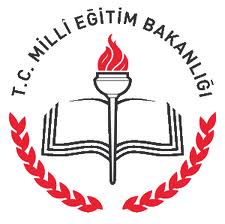 SIRA                	HİZMET STANDARDI OLAN BİRİMLER		HİZMET SAYISI  1				Denklik İş ve İşlemleri Bölümü						              22				Destek Hizmetleri Bölümü								    6	3				Hayat Boyu Öğrenme Bölümü								    254				Mesleki ve Teknik Eğitim Bölümü							    15				Orta Öğretim Bölümü 									    16				Özel Eğitim ve Rehberlik Hizmetleri Bölümü					    17				Temel Eğitim Bölümü									    18				Yenilik ve Eğitim Teknolojileri Bölümü						    3MARMARAEREĞLİSİ İLÇE MİLLİ EĞİTİM MÜDÜRLÜĞÜHAYAT BOYU ÖĞRENME BÖLÜMÜ STANDARTLARIMARMARAEREĞLİSİ İLÇE MİLLİ EĞİTİM MÜDÜRLÜĞÜHAYAT BOYU ÖĞRENME BÖLÜMÜ STANDARTLARIMARMARAEREĞLİSİ İLÇE MİLLİ EĞİTİM MÜDÜRLÜĞÜMESLEKİ VE TEKNİK EĞİTİM BÖLÜMÜ STANDARTLARIMARMARAEREĞLİSİ İLÇE MİLLİ EĞİTİM MÜDÜRLÜĞÜORTAÖĞRETİM BÖLÜMÜ STANDARTLARIMARMARAEREĞLİSİ İLÇE MİLLİ EĞİTİM MÜDÜRLÜĞÜÖZEL EĞİTİM VE REHBERLİK HİZMETLERİ BÖLÜMÜ STANDARTLARIMARMARAEREĞLİSİ İLÇE MİLLİ EĞİTİM MÜDÜRLÜĞÜTEMEL EĞİTİM BÖLÜMÜ STANDARTLARIMARMARAEREĞLİSİ İLÇE MİLLİ EĞİTİM MÜDÜRLÜĞÜYENİLİK VE EĞİTİM TEKNOLOJİLERİ BÖLÜMÜ STANDARTLARIİlk Müracat Yeri  : İlçe Milli Eğitim Müdürlüğü		                                       İkinci Müracat Yeri  : Marmaraereğlisi Kaymakamlığıİsim                       : Adil ÖZER						             İsim		         : Hüseyin KARAMEŞEUnvan		    : İlçe Milli Eğitim Müdürü				             Unvan		         : KaymakamAdres		    : Marmaraereğlisi İlçe Milli Eğitim Müdürlüğü                       Adres                         : Marmaraereğlisi Kaymakamlığı, Kaymakamlık Binası                                Hükümet Konağı Kat 2 TEKİRDAĞ					                       Hükümet Konağı Kat 2 Marmaraereğlisi / TEKİRDAĞTelefon		    : (0282) 613 1023				                          Telefon		         : (0282) 613 1239Faks		    : (0282) 613 1301						Faks		         : (0282) 613 1240E-posta		    : m.ereglisi59@meb.gov.tr					E-posta		         : hüseyin.karamese@icisleri.gov.tr		Marmaraereğlisi İlçe Milli Eğitim Müdürlüğü 2015MARMARAEREĞLİSİ İLÇE MİLLİ EĞİTİM MÜDÜRLÜĞÜDENKLİK İŞ VE İŞLEMLERİ BÖLÜMÜ STANDARTLARISIRA NOHİZMETİN ADIBAŞVURUDA İSTENEN BELGELERBAŞVURUDA İSTENEN BELGELERBAŞVURUDA İSTENEN BELGELERHİZMETİN TAMAMLANMA SÜRESİ (EN GEÇ)1Yüksek Lisans, Doktora, Araştırma ve Yabancı Dil Öğrenimi İçin Yurt Dışına Gidecek Resmi Burslu Öğrencilerin Başvurularının Alınması İl Milli Eğitime gönderilmesi25 GÜN2Uluslararası Öğrenci Değişim Programı Yapan Kurumlara Yönlendirme Yapılması2 AYBaşvuru esnasında yukarıda belirtilen belgelerin dışında belge istenmesi, eksiksiz belge ile başvuru yapılmasına rağmen hizmetin belirtilen sürede tamamlanmaması veya yukarıdaki tabloda bazı hizmetlerin bulunmadığının tespiti durumunda ilk müracaat yerine ya da ikinci müracaat yerine başvurunuz.Başvuru esnasında yukarıda belirtilen belgelerin dışında belge istenmesi, eksiksiz belge ile başvuru yapılmasına rağmen hizmetin belirtilen sürede tamamlanmaması veya yukarıdaki tabloda bazı hizmetlerin bulunmadığının tespiti durumunda ilk müracaat yerine ya da ikinci müracaat yerine başvurunuz.Başvuru esnasında yukarıda belirtilen belgelerin dışında belge istenmesi, eksiksiz belge ile başvuru yapılmasına rağmen hizmetin belirtilen sürede tamamlanmaması veya yukarıdaki tabloda bazı hizmetlerin bulunmadığının tespiti durumunda ilk müracaat yerine ya da ikinci müracaat yerine başvurunuz.Başvuru esnasında yukarıda belirtilen belgelerin dışında belge istenmesi, eksiksiz belge ile başvuru yapılmasına rağmen hizmetin belirtilen sürede tamamlanmaması veya yukarıdaki tabloda bazı hizmetlerin bulunmadığının tespiti durumunda ilk müracaat yerine ya da ikinci müracaat yerine başvurunuz.Başvuru esnasında yukarıda belirtilen belgelerin dışında belge istenmesi, eksiksiz belge ile başvuru yapılmasına rağmen hizmetin belirtilen sürede tamamlanmaması veya yukarıdaki tabloda bazı hizmetlerin bulunmadığının tespiti durumunda ilk müracaat yerine ya da ikinci müracaat yerine başvurunuz.Başvuru esnasında yukarıda belirtilen belgelerin dışında belge istenmesi, eksiksiz belge ile başvuru yapılmasına rağmen hizmetin belirtilen sürede tamamlanmaması veya yukarıdaki tabloda bazı hizmetlerin bulunmadığının tespiti durumunda ilk müracaat yerine ya da ikinci müracaat yerine başvurunuz.Başvuru esnasında yukarıda belirtilen belgelerin dışında belge istenmesi, eksiksiz belge ile başvuru yapılmasına rağmen hizmetin belirtilen sürede tamamlanmaması veya yukarıdaki tabloda bazı hizmetlerin bulunmadığının tespiti durumunda ilk müracaat yerine ya da ikinci müracaat yerine başvurunuz.Başvuru esnasında yukarıda belirtilen belgelerin dışında belge istenmesi, eksiksiz belge ile başvuru yapılmasına rağmen hizmetin belirtilen sürede tamamlanmaması veya yukarıdaki tabloda bazı hizmetlerin bulunmadığının tespiti durumunda ilk müracaat yerine ya da ikinci müracaat yerine başvurunuz.MARMARAEREĞLİSİ İLÇE MİLLİ EĞİTİM MÜDÜRLÜĞÜMARMARAEREĞLİSİ İLÇE MİLLİ EĞİTİM MÜDÜRLÜĞÜDESTEK HİZMETLERİ BÖLÜMÜ STANDARTLARIDESTEK HİZMETLERİ BÖLÜMÜ STANDARTLARIMARMARAEREĞLİSİ İLÇE MİLLİ EĞİTİM MÜDÜRLÜĞÜMARMARAEREĞLİSİ İLÇE MİLLİ EĞİTİM MÜDÜRLÜĞÜDESTEK HİZMETLERİ BÖLÜMÜ STANDARTLARIDESTEK HİZMETLERİ BÖLÜMÜ STANDARTLARIMARMARAEREĞLİSİ İLÇE MİLLİ EĞİTİM MÜDÜRLÜĞÜMARMARAEREĞLİSİ İLÇE MİLLİ EĞİTİM MÜDÜRLÜĞÜDESTEK HİZMETLERİ BÖLÜMÜ STANDARTLARIDESTEK HİZMETLERİ BÖLÜMÜ STANDARTLARIMARMARAEREĞLİSİ İLÇE MİLLİ EĞİTİM MÜDÜRLÜĞÜMARMARAEREĞLİSİ İLÇE MİLLİ EĞİTİM MÜDÜRLÜĞÜDESTEK HİZMETLERİ BÖLÜMÜ STANDARTLARIDESTEK HİZMETLERİ BÖLÜMÜ STANDARTLARIMARMARAEREĞLİSİ İLÇE MİLLİ EĞİTİM MÜDÜRLÜĞÜMARMARAEREĞLİSİ İLÇE MİLLİ EĞİTİM MÜDÜRLÜĞÜDESTEK HİZMETLERİ BÖLÜMÜ STANDARTLARIDESTEK HİZMETLERİ BÖLÜMÜ STANDARTLARIMARMARAEREĞLİSİ İLÇE MİLLİ EĞİTİM MÜDÜRLÜĞÜMARMARAEREĞLİSİ İLÇE MİLLİ EĞİTİM MÜDÜRLÜĞÜHAYAT BOYU ÖĞRENME BÖLÜMÜ STANDARTLARIHAYAT BOYU ÖĞRENME BÖLÜMÜ STANDARTLARIMARMARAEREĞLİSİ İLÇE MİLLİ EĞİTİM MÜDÜRLÜĞÜMARMARAEREĞLİSİ İLÇE MİLLİ EĞİTİM MÜDÜRLÜĞÜHAYAT BOYU ÖĞRENME BÖLÜMÜ STANDARTLARIMARMARAEREĞLİSİ İLÇE MİLLİ EĞİTİM MÜDÜRLÜĞÜHAYAT BOYU ÖĞRENME BÖLÜMÜ STANDARTLARIHAYAT BOYU ÖĞRENME BÖLÜMÜ STANDARTLARIMARMARAEREĞLİSİ İLÇE MİLLİ EĞİTİM MÜDÜRLÜĞÜHAYAT BOYU ÖĞRENME BÖLÜMÜ STANDARTLARIBaşvuru esnasında yukarıda belirtilen belgelerin dışında belge istenmesi, eksiksiz belge ile başvuru yapılmasına rağmen hizmetin belirtilen sürede Başvuru esnasında yukarıda belirtilen belgelerin dışında belge istenmesi, eksiksiz belge ile başvuru yapılmasına rağmen hizmetin belirtilen sürede tamamlanmaması veya yukarıdaki tabloda bazı hizmetlerin bulunmadığının tespiti durumunda ilk müracaat yerine ya da ikinci müracaat yerine başvurunuz.tamamlanmaması veya yukarıdaki tabloda bazı hizmetlerin bulunmadığının tespiti durumunda ilk müracaat yerine ya da ikinci müracaat yerine başvurunuz.MARMARAEREĞLİSİ İLÇE MİLLİ EĞİTİM MÜDÜRLÜĞÜMARMARAEREĞLİSİ İLÇE MİLLİ EĞİTİM MÜDÜRLÜĞÜHAYAT BOYU ÖĞRENME BÖLÜMÜ STANDARTLARIMARMARAEREĞLİSİ İLÇE MİLLİ EĞİTİM MÜDÜRLÜĞÜHAYAT BOYU ÖĞRENME BÖLÜMÜ STANDARTLARIHAYAT BOYU ÖĞRENME BÖLÜMÜ STANDARTLARIMARMARAEREĞLİSİ İLÇE MİLLİ EĞİTİM MÜDÜRLÜĞÜHAYAT BOYU ÖĞRENME BÖLÜMÜ STANDARTLARIBaşvuru esnasında yukarıda belirtilen belgelerin dışında belge istenmesi, eksiksiz belge ile başvuru yapılmasına rağmen hizmetin belirtilen sürede Başvuru esnasında yukarıda belirtilen belgelerin dışında belge istenmesi, eksiksiz belge ile başvuru yapılmasına rağmen hizmetin belirtilen sürede tamamlanmaması veya yukarıdaki tabloda bazı hizmetlerin bulunmadığının tespiti durumunda ilk müracaat yerine ya da ikinci müracaat yerine başvurunuz.tamamlanmaması veya yukarıdaki tabloda bazı hizmetlerin bulunmadığının tespiti durumunda ilk müracaat yerine ya da ikinci müracaat yerine başvurunuz.SIRA NOHİZMETİN ADIBAŞVURUDA İSTENEN BELGELERHİZMETİN TAMAMLANMA SÜRESİ (EN GEÇ)1Kurs Bitirme Yetki Belgesi-Sertifika Verilmesi30 DAKİKA2Yetki ve Sertifika Kayıp Belgesi30 DAKİKA3Bilgisayar Programcılığı ve Bilgi Yönetimi Sertifika Verilmesi30 DAKİKA4Emlak Danışmanlığı ile Konut Finansmanı Tanıtım ve Pazarlama Danışmanlığı (Mortgage Broker’lığı) Sertifikası Verilmesi30 DAKİKA5Bilgisayar İşletmenliği Sertifikası Verilmesi30 DAKİKABaşvuru esnasında yukarıda belirtilen belgelerin dışında belge istenmesi, eksiksiz belge ile başvuru yapılmasına rağmen hizmetin belirtilen sürede Başvuru esnasında yukarıda belirtilen belgelerin dışında belge istenmesi, eksiksiz belge ile başvuru yapılmasına rağmen hizmetin belirtilen sürede Başvuru esnasında yukarıda belirtilen belgelerin dışında belge istenmesi, eksiksiz belge ile başvuru yapılmasına rağmen hizmetin belirtilen sürede Başvuru esnasında yukarıda belirtilen belgelerin dışında belge istenmesi, eksiksiz belge ile başvuru yapılmasına rağmen hizmetin belirtilen sürede Başvuru esnasında yukarıda belirtilen belgelerin dışında belge istenmesi, eksiksiz belge ile başvuru yapılmasına rağmen hizmetin belirtilen sürede tamamlanmaması veya yukarıdaki tabloda bazı hizmetlerin bulunmadığının tespiti durumunda ilk müracaat yerine ya da ikinci müracaat yerine başvurunuz.tamamlanmaması veya yukarıdaki tabloda bazı hizmetlerin bulunmadığının tespiti durumunda ilk müracaat yerine ya da ikinci müracaat yerine başvurunuz.tamamlanmaması veya yukarıdaki tabloda bazı hizmetlerin bulunmadığının tespiti durumunda ilk müracaat yerine ya da ikinci müracaat yerine başvurunuz.tamamlanmaması veya yukarıdaki tabloda bazı hizmetlerin bulunmadığının tespiti durumunda ilk müracaat yerine ya da ikinci müracaat yerine başvurunuz.tamamlanmaması veya yukarıdaki tabloda bazı hizmetlerin bulunmadığının tespiti durumunda ilk müracaat yerine ya da ikinci müracaat yerine başvurunuz.SIRA NOHİZMETİN ADIBAŞVURUDA İSTENEN BELGELERHİZMETİN TAMAMLANMA SÜRESİ (EN GEÇ)1Yurt Dışına Gideceklerin Kalfalık veya Ustalık Belgelerinin Teyit Edilmesi3 SAATBaşvuru esnasında yukarıda belirtilen belgelerin dışında belge istenmesi, eksiksiz belge ile başvuru yapılmasına rağmen hizmetin belirtilen sürede Başvuru esnasında yukarıda belirtilen belgelerin dışında belge istenmesi, eksiksiz belge ile başvuru yapılmasına rağmen hizmetin belirtilen sürede Başvuru esnasında yukarıda belirtilen belgelerin dışında belge istenmesi, eksiksiz belge ile başvuru yapılmasına rağmen hizmetin belirtilen sürede Başvuru esnasında yukarıda belirtilen belgelerin dışında belge istenmesi, eksiksiz belge ile başvuru yapılmasına rağmen hizmetin belirtilen sürede Başvuru esnasında yukarıda belirtilen belgelerin dışında belge istenmesi, eksiksiz belge ile başvuru yapılmasına rağmen hizmetin belirtilen sürede tamamlanmaması veya yukarıdaki tabloda bazı hizmetlerin bulunmadığının tespiti durumunda ilk müracaat yerine ya da ikinci müracaat yerine başvurunuz.tamamlanmaması veya yukarıdaki tabloda bazı hizmetlerin bulunmadığının tespiti durumunda ilk müracaat yerine ya da ikinci müracaat yerine başvurunuz.tamamlanmaması veya yukarıdaki tabloda bazı hizmetlerin bulunmadığının tespiti durumunda ilk müracaat yerine ya da ikinci müracaat yerine başvurunuz.tamamlanmaması veya yukarıdaki tabloda bazı hizmetlerin bulunmadığının tespiti durumunda ilk müracaat yerine ya da ikinci müracaat yerine başvurunuz.tamamlanmaması veya yukarıdaki tabloda bazı hizmetlerin bulunmadığının tespiti durumunda ilk müracaat yerine ya da ikinci müracaat yerine başvurunuz.SIRA NOHİZMETİN ADIBAŞVURUDA İSTENEN BELGELERHİZMETİN TAMAMLANMA SÜRESİ (EN GEÇ)1Diploma/tasdikname/öğrenim belgesinin aslı1 İŞ GÜNÜBaşvuru esnasında yukarıda belirtilen belgelerin dışında belge istenmesi, eksiksiz belge ile başvuru yapılmasına rağmen hizmetin belirtilen sürede tamamlanmaması veya yukarıdaki tabloda bazı hizmetlerin bulunmadığının tespiti durumunda ilk müracaat yerine ya da ikinci müracaat yerine başvurunuz.SIRA NOHİZMETİN ADIBAŞVURUDA İSTENEN BELGELERHİZMETİN TAMAMLANMA SÜRESİ (EN GEÇ)1Diploma/tasdikname/öğrenim belgesinin aslı1 İŞ GÜNÜBaşvuru esnasında yukarıda belirtilen belgelerin dışında belge istenmesi, eksiksiz belge ile başvuru yapılmasına rağmen hizmetin belirtilen sürede tamamlanmaması veya yukarıdaki tabloda bazı hizmetlerin bulunmadığının tespiti durumunda ilk müracaat yerine ya da ikinci müracaat yerine başvurunuz.SIRA NOHİZMETİN ADIBAŞVURUDA İSTENEN BELGELERHİZMETİN TAMAMLANMA SÜRESİ (EN GEÇ)1Diploma/tasdikname/öğrenim belgesinin aslı1 İŞ GÜNÜBaşvuru esnasında yukarıda belirtilen belgelerin dışında belge istenmesi, eksiksiz belge ile başvuru yapılmasına rağmen hizmetin belirtilen sürede tamamlanmaması veya yukarıdaki tabloda bazı hizmetlerin bulunmadığının tespiti durumunda ilk müracaat yerine ya da ikinci müracaat yerine başvurunuz.SIRA NOHİZMETİN ADIBAŞVURUDA İSTENEN BELGELERHİZMETİN TAMAMLANMA SÜRESİ (EN GEÇ)1  1-  Mezunlar için diplomanın aslı   2- Velisi ile yurtdışına gidecek öğrenciler için Öğrenci Durum Belgesi (Ek:1/1) 1 SAATBaşvuru esnasında yukarıda belirtilen belgelerin dışında belge istenmesi, eksiksiz belge ile başvuru yapılmasına rağmen hizmetin belirtilen sürede tamamlanmaması veya yukarıdaki tabloda bazı hizmetlerin bulunmadığının tespiti durumunda ilk müracaat yerine ya da ikinci müracaat yerine başvurunuz.SIRA NOHİZMETİN ADIBAŞVURUDA İSTENEN BELGELERHİZMETİN TAMAMLANMA SÜRESİ (EN GEÇ)11- Dilekçe2- Banka dekontu (YEĞİTEK Döner Sermaye İşletmesi’nin T.C. Ziraat Bankası Beşevler/ ANKARA Şubesi, Türkiye Vakıflar Bankası Ankara Merkez Şubesive Türkiye Halk Bankası Küçükesat Şubelerinden herhangi birine, “Kurumsal Tahsilât Programı” aracılığıyla 10 TL (On TL KDV Dahil) yatırıldığına dair makbuz.) 3 AY2Mal ve Hizmet Alımları ile Yapım İşlerine İlişkin İhale Sözleşmesinin Yapılması1- Dilekçe ya da Sipariş Formu2- Satın alacağı ürünlerle ilgili Satış Sözleşmesi 3-10 TL'lik harç bedelinin yatırıldığına dair dekont10 GÜN3Mal ve Hizmet Alımları ile Yapım İşlerine İlişkin Saymanlık Ödeme İşlemlerinin Yapılması  1- Mevzuatı gereği kayıtlı olduğu ticaret ve/veya sanayi odası veya ilgili meslek odası belgesi10 GÜNBaşvuru esnasında yukarıda belirtilen belgelerin dışında belge istenmesi, eksiksiz belge ile başvuru yapılmasına rağmen hizmetin belirtilen sürede tamamlanmaması veya yukarıdaki tabloda bazı hizmetlerin bulunmadığının tespiti durumunda ilk müracaat yerine ya da ikinci müracaat yerine başvurunuz.